Principal Investigator – RomfordRef: PSL4158						   			           	          Attractive Salary										 	Commensurate with experienceA unique opportunity to play a key role within an exceptionally successful, dynamic, and remarkably ambitious global business.  Having achieved unbridled success over recent years you can help shape the next phase of their growth, development and success.Do you have a desire to dedicate your career to clinical research?Do you have the ability to lead, develop and inspire others?Are you ready to play a key role in leading and shaping a growing business?Can you deliver clinical studies of the highest quality and calibre?Our client is a highly dynamic, entrepreneurial and innovative venture capital backed business, that through outstanding leadership, investment and quality of service, has achieved exceptional international growth, becoming an established market leader.  Their products and services are designed to improve the successful delivery of clinical trials for the benefit of patients, clinicians, payers and sponsors.Their continued expansion in Europe and the opening of new “green field” clinical research sites is creating exciting and challenging roles that will allow you to significantly influence the growth and success of the site and the business. Working closely with a multi-disciplinary team you will help to deliver outstanding trials to help bring innovative medical treatments to patients.  As Principal Investigator you will work closely with the Medical Director to develop key therapeutic expertise, excellence in patient care and help to drive the growth and success of the business, at a site, national and international level.The Principal Investigator responsibilities will center around the execution, planning and management of clinical studies. Working and communicating closely with clients, study directors and team members you will provide cross-functional, strategic leadership for the operation of key business functions, including but not limited to:Medical direction and review of protocolsMedical expertise and scientific feasibilitySafety and well-being of all study participantsAccuracy and quality of all collated data Operational Excellence and Process ImprovementAs Principal Investigator you will support the company in the execution of the short and long term vision, plans and directives by implementing judgement, vision, management, and leadership in line with the company’s mission and core values.This is a unique opportunity to contribute, shape, lead and influence within a highly entrepreneurial and successful business, making a genuine difference to the lives of patients.If you are interested in this role, please visit our website www.pharma-search.co.uk  or telephone Dr Grant Coren in strictest confidence on +44 (0) 7850 190660.  Alternatively, please send your CV to grant@pharma-search.co.uk.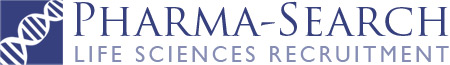 